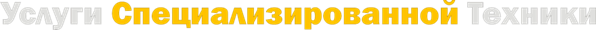 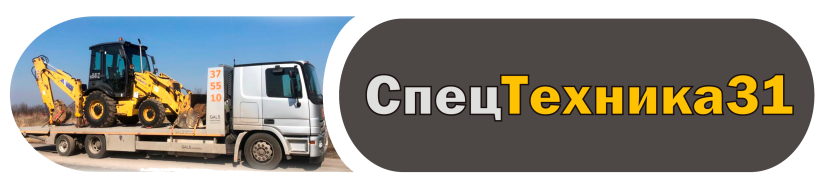 Прайс на услугиАктуальность на 2022 год.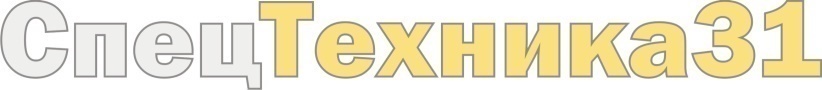 308501, Белгородская область, Белгородский район, пос. Дубовое, мкрн. Южный, ул. Привольная, дом № 29   ИНН 310200176849   р/сч 40802810600010001625 в ПАО УКБ «Белгородсоцбанк» г. Белгород   БИК 041403701 к/с 30101810100000000701Контактный телефон: +7-910-745-48-51Телефон Эвакуатора + 7-980-379-55-10 +7(4722) 37-55-10e-mail: lavrov70@mail.ruДля наших клиентов предусмотрена программа лояльности и гибкая система скидокНаименование услугиСтоимостьЕд.измеренияУслуги грузового эвакуатора по городу Услуги грузового эвакуатора по городу Услуги грузового эвакуатора по городу * Подача эвакуатора к технике от 4,5 тонн – 6 тонн     на платформе высота до 3 метров            6000руб.за услугу* Подача эвакуатора к технике от 6,5 тонн – 10 тонн     на платформе высота до 3 метров                Экскаватор8000руб.6000 руб. наличказа услугу* Подача эвакуатора к технике от 6,5 тонн - 12 тонн  8000 руб.за услугу* Транспортировка техники на платформе эвакуатора      100 руб.1/км* Транспортировка техники на Бриль эвакуатора               200 руб.1/км* Подготовка автомехаником к эвакуации автомобиля на Бриль   (снятие кардана, растормаживание, снятие бампера)3000 руб.1 часУслуги грузового эвакуатора междугородные Услуги грузового эвакуатора междугородные Услуги грузового эвакуатора междугородные * Подача эвакуатора к технике от 4,5 тонн – 6 тонн     на платформе высота до 3 метров 6000руб.            за услугу* Подача эвакуатора к технике от 6,5 тонн – 10 тонн     на платформе высота до 3 метров                Экскаватор8000руб.6000 руб. наличка* Подача эвакуатора к технике на Бриль эвакуатора от        6,5 тонн - 12 тонн 8000 руб.за услугуТранспортировка на платформе эвакуатора                    от  4,5- 10 тонн,  высотой не более 3 метров100 руб.1/кмЭвакуация транспорта на Бриль  от 6,5  до 12 тонн         120 руб.1/кмВремя ожидания к погрузке технике, на эвакуатор (Транспортированная техника -нет ключей, нет документов на технику, нет свободного доступа к технике, затруднен доступ и т.д)2000 руб.1 час* Подача эвакуатора к технике заказчика  Входит в цену самой эвакуации, при условии транспортировки самого автомобиля. В случае отказа, клиент оплачивает стоимость – подачи.                                                                                   100 руб.1/кмУслуги легкового эвакуатора по городуУслуги легкового эвакуатора по городуУслуги легкового эвакуатора по городу* Подача эвакуатора к технике и транспортировка на платформе  от 1 тонны  до 3,5 тонн  Высота до 3 метров3000 руб.+ 60 руб./км.* Подача эвакуатора к технике и транспортировка на платформе  от 3,5 тонн до 4.5 тонн Высота до 3 метров3000 руб.+ 80 руб./км.* Погрузка техники на платформу эвакуатора подкатными роликами при блокировке оси500 руб.за услугуУслуги легкового эвакуатора междугородныеУслуги легкового эвакуатора междугородныеУслуги легкового эвакуатора междугородные* Подача эвакуатора к технике и транспортировка на платформе       от 1 тонны  до  3.5  тонн3000 руб. + 60р./км.* Подача эвакуатора к технике и транспортировка на платформе       от 3,5 тонн  до  4.5  тонн3000 руб. + 80р./км.Время ожидания к погрузке технике, на эвакуатор (Транспортированная техника -нет ключей, нет документов на технику, нет свободного доступа к технике, затруднен доступ и т.д)2000 руб.1 час* Подача эвакуатора к технике заказчика  Входит в цену самой эвакуации, при условии транспортировки самого автомобиля. В случае отказа, клиент оплачивает стоимость – подачи.                                                                                   100 руб.1/кмУслуги мини погрузчикаУслуги мини погрузчикаУслуги мини погрузчикаВыполнение работ(не менее 3-х часов)От 2000 руб.1 часПланировка и выравнивание участкаОт 2000 руб.1 часПрокладка коммуникацийдоговорнаяПодготовка и укладка тротуарной плиткидоговорнаяАсфальтированиедоговорнаяВывоз строительного мусорадоговорнаяБурение отверстий до 3 метровБурение отверстий до 3 метровБурение отверстий до 3 метров*Бур диаметр 300мм250 руб.м/пог.*Бур диаметр 400 -800мм400 руб.м/пог.Услуги ассенизаторских машинУслуги ассенизаторских машинУслуги ассенизаторских машинВыкачка сточных водВыкачка сточных водВыкачка сточных вод* КамАЗ 8м.куб. 1500руб.за рейс* КамАЗ 11 м.куб. 	2000руб.за рейсПрочистка труб от засоровдоговорная